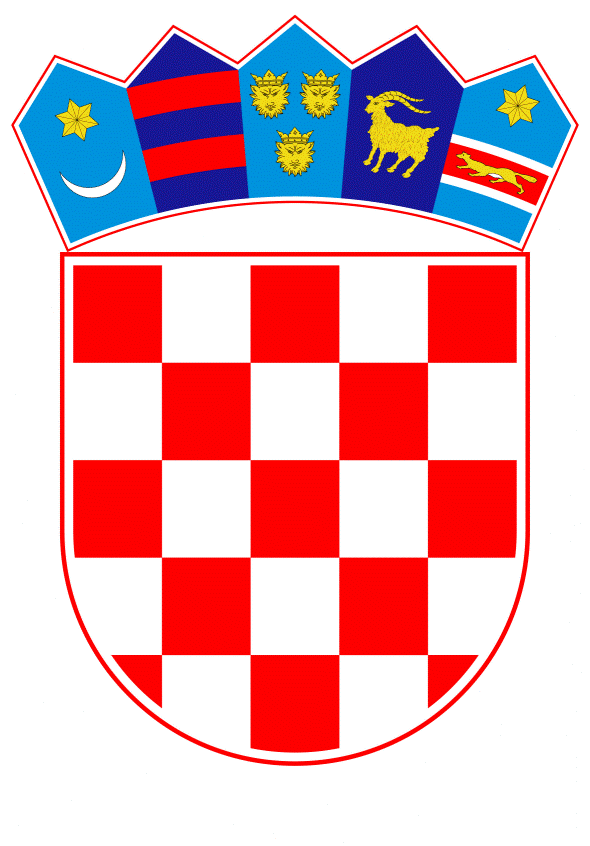 VLADA REPUBLIKE HRVATSKEZagreb, 24. kolovoza 2022.______________________________________________________________________________________________________________________________________________________________________________________________________________________________Banski dvori | Trg Sv. Marka 2  | 10000 Zagreb | tel. 01 4569 222 | vlada.gov.hrREPUBLIKA HRVATSKAMINISTARSTVO FINANCIJANACRTPRIJEDLOG ZAKONA O IZMJENAMA ZAKONA O ELEKTRONIČKOM NOVCU, S KONAČNIM PRIJEDLOGOM ZAKONAZagreb, kolovoz 2022.PRIJEDLOG ZAKONA O IZMJENAMA ZAKONA O ELEKTRONIČKOM NOVCUI. USTAVNA OSNOVA ZA DONOŠENJE ZAKONA		Ustavna osnova za donošenje ovoga Zakona sadržana je u odredbi članka 2. stavka 4. podstavka 1. Ustava Republike Hrvatske („Narodne novine“, br. 85/10. – pročišćeni tekst i br. 5/14. – Odluka Ustavnog suda Republike Hrvatske).II. OCJENA STANJA I OSNOVNA PITANJA KOJA SE UREĐUJU ZAKONOM TE POSLJEDICE KOJE ĆE DONOŠENJEM ZAKONA PROISTEĆIRepublika Hrvatska potpisivanjem Ugovora o pristupanju Republike Hrvatske Europskoj uniji (u daljnjem tekstu: Ugovor o pristupanju) postala je stranka Ugovora o Europskoj uniji, kao i Ugovora o funkcioniranju Europske unije i Ugovora o osnivanju Europske zajednice za atomsku energiju, čime su odredbe temeljnih ugovora Europske unije postale obvezne i za Republiku Hrvatsku. Budući da je uspostava ekonomske i monetarne unije (u daljnjem tekstu: EMU) čija je valuta euro definirana Ugovorom o Europskoj uniji iz 1992. (članak 3. pročišćene verzije tog Ugovora), Republika Hrvatska je putem Ugovora o pristupanju preuzela obvezu uvođenja eura kao službene valute u Republici Hrvatskoj nakon što budu ispunjeni propisani uvjeti kao i odredbe propisa koje se odnose na države članice EMU-a. Iste odredbe obvezuju sve države članice koje su Europskoj uniji pristupile nakon potpisivanja Ugovora o Europskoj uniji. U cilju ispunjenja preuzete obveze, u listopadu 2017. Vlada Republike Hrvatske i Hrvatska narodna banka predstavile su Strategiju za uvođenje eura kao službene valute u Republici Hrvatskoj (u daljnjem tekstu: Eurostrategija). Taj je dokument, među ostalim, donio detaljnu analizu koristi i troškova uvođenja eura, koja je pokazala da će u slučaju Republike Hrvatske prednosti uvođenja eura znatno premašiti nedostatke. U Eurostrategiji je također utvrđeno da, zahvaljujući uravnoteženom gospodarskom rastu i ostvarenoj fiskalnoj prilagodbi, Republika Hrvatska ispunjava sve formalne kriterije za uvođenje eura, osim kriterija koji se tiče dvogodišnjeg sudjelovanja u tečajnom mehanizmu (u daljnjem tekstu: ERM II). Nakon toga, u srpnju 2020., u jeku borbe protiv pandemije bolesti COVID-19, Republika Hrvatska ispunila je i formalne kriterije za sudjelovanje u mehanizmu ERM II, što je svojim dokumentom potvrdila Europska komisija. Slijedom toga, Vlada Republike Hrvatske je na sjednici održanoj 23. prosinca 2020. donijela Nacionalni plan zamjene hrvatske kune eurom, Odlukom o donošenju Nacionalnog plana zamjene hrvatske kune eurom („Narodne novine“, broj 146/20.), u kojemu je sadržan pregled svih važnijih aktivnosti koje će sudionici priprema za uvođenje eura, iz privatnog i javnog sektora, provoditi.  Republika Hrvatska je potpisivanjem Ugovora o pristupanju preuzela obvezu uvođenja eura nakon što ispuni propisane uvjete, kao i odredbe propisa koje se odnose na države članice EMU-a. Upotreba eura kao jedinstvene valute u EMU-u uređena je uredbama Vijeća EU-a (Uredba Vijeća (EZ) br. 1103/97 od 17. lipnja 1997. o određenim odredbama koje se odnose na uvođenje eura, Uredba Vijeća (EZ) br. 974/98 od 3. svibnja 1998. o uvođenju eura i Uredba Vijeća (EZ) br. 2866/98 od 31. prosinca 1998. o stopama konverzije između eura i valuta država članica koje usvajaju euro) koje se izravno primjenjuju u svim državama sudionicama EMU-a. Ti pravni akti, osim što propisuju da je euro službena valuta u svim članicama EMU-a, sadržavaju i glavna načela kojih se države članice trebaju pridržavati u postupku prelaska na euro. Najvažniji akt u ovom postupku jest Zakon o uvođenju eura kao službene valute u Republici Hrvatskoj („Narodne novine“, br. 57/22. i 88/22. - ispravak).Nedvojbeno je kako uvođenje eura kao službene valute zahtijeva ozbiljnu i stručnu prilagodbu pravnog okvira Republike Hrvatske s ciljem osiguranja pravne sigurnosti i stvaranja uvjeta za nesmetano, neprekinuto i učinkovito funkcioniranje gospodarstva. Iskustva država članica koje su uvodile euro upućuju na to da se, u pravilu, u razdoblju koje prethodi uvođenju eura mijenjaju pojedini zakoni i drugi propisi koji sadržavaju odredbe povezane s postojećom nacionalnom valutom.S tim u vezi, Vlada Republike Hrvatske na sjednici održanoj 16. rujna 2021. donijela je Zaključak u kojemu je, s ciljem provedbe Nacionalnog plana zamjene hrvatske kune eurom, utvrdila popis zakona i podzakonskih propisa koje će biti potrebno izmijeniti radi pune prilagodbe hrvatskog zakonodavstva uvođenju eura kao službene valute u Republici Hrvatskoj. Zakon o elektroničkom novcu („Narodne novine“, broj 64/18., u daljnjem tekstu: važeći Zakon) je zakon koji sadržava važnija pozivanja na kunu stoga ga je potrebno izmijeniti prije uvođenja eura kao službene valute u Republici Hrvatskoj.Važeći Zakon jest propis kojim se uređuje elektronički novac i izdavatelji elektroničkog novca, izdavanje i iskup elektroničkog novca, uvjeti za osnivanje, poslovanje i prestanak rada institucija za elektronički novac osnovanih u Republici Hrvatskoj, uključujući malu instituciju za elektronički novac i nadzor nad njihovim poslovanjem te uvjeti pod kojima institucije za elektronički novac osnovane izvan Republike Hrvatske mogu poslovati u Republici Hrvatskoj. Objavljen je 18. srpnja 2018., a stupio je na snagu 26. srpnja 2018. Važećim Zakonom je u hrvatsko zakonodavstvo preuzeta Direktiva 2009/110/EZ Europskog parlamenta i Vijeća od 16. rujna 2009. o osnivanju, obavljanju djelatnosti i bonitetnom nadzoru poslovanja institucija za elektronički novac te o izmjeni direktiva 2005/60/EZ i 2006/48/EZ i stavljanju izvan snage Direktive 2000/46/EZ (Tekst značajan za EGP), (SL L 267, 10. 10. 2009., u daljnjem tekstu: Direktiva (EU) 2009/110/EZ) te na odgovarajući način pojedine odredbe Direktive (EU) 2015/2366 Europskog parlamenta i Vijeća od 25. studenoga 2015. o platnim uslugama na unutarnjem tržištu, o izmjeni direktiva 2002/65/EZ, 2009/110/EZ i 2013/36/EU te Uredbe (EU) br. 1093/2010 i o stavljanju izvan snage Direktive 2007/64/EZ (Tekst značajan za EGP) (SL L 337, 23. 12. 2015.) (u daljnjem tekstu: Direktiva (EU) 2015/2366).Kako bi se odredbe važećeg Zakona uskladile s uvođenjem eura kao službene valute u Republici Hrvatskoj, Prijedlogom zakona o izmjenama Zakona o elektroničkom novcu, s Konačnim prijedlogom zakona (u daljnjem tekstu: Prijedlog zakona) mijenjaju se odredbe koje sadrže pozivanja na hrvatsku kunu na način da se iznosi u kunama zamjenjuju izvornim iznosima u eurima kako su propisani Direktivom (EU) 2009/110/EZ i Direktivom (EU) 2015/2366, primjerenim iznosima u eurima vezanim uz poslovanje male institucije za elektronički novac te iznosima novčanih kazni u eurima preračunatih sukladno Zakonu o uvođenju eura kao službene valute u Republici Hrvatskoj.III. 	OCJENA I IZVOR SREDSTAVA POTREBNIH ZA PROVEDBU ZAKONA	Za provedbu ovoga Zakona nije potrebno osigurati sredstva u državnom proračunu Republike Hrvatske.IV.	PRIJEDLOG ZA DONOŠENJE ZAKONA PO HITNOM POSTUPKUDonošenje ovoga Zakona predlaže se po hitnom postupku u skladu s člankom 204. stavkom 1. Poslovnika Hrvatskoga sabora (Narodne novine, br. 81/13., 113/16., 69/17., 29/18., 53/20. i 119/20. - Odluka Ustavnog suda Republike Hrvatske i 123/20.) jer se ovaj Zakon donosi radi prilagodbe hrvatskog zakonodavstva uvođenju eura kao službene valute u Republici Hrvatskoj s danom 1. siječnja 2023.Prijedlogom zakona doprinosi se provedbi Nacionalnog plana zamjene hrvatske kune eurom s ciljem da Republika Hrvatska postane dijelom ekonomske i monetarne unije čija je valuta euro. Nacionalnim planom zamjene hrvatske kune eurom predviđeno je kako će, osim donošenja zakona kojim će se urediti najvažnija pitanja vezana uz uvođenje eura kao službene valute u Republici Hrvatskoj, za potrebe pune prilagodbe hrvatskog zakonodavstva uvođenju eura kao službene valute, biti potrebno izmijeniti niz drugih zakona i podzakonskih propisa koji sadržavaju odredbe povezane s kunom. Prilagodbe će tako biti neophodne u propisima kojima se uređuje platni promet, porezni sustav, tržište kapitala, financijski sustav i trgovačko pravo.Dana 14. srpnja 2022. u Službenom listu Europske unije objavljeni su: Odluka Vijeća (EU) 2022/1211 od 12. srpnja 2022. o usvajanju eura u Hrvatskoj 1. siječnja 2023., Uredba Vijeća (EU) 2022/1207 od 12. srpnja 2022. o izmjeni Uredbe (EZ) br. 974/98 u vezi s uvođenjem eura u Hrvatskoj i Uredba Vijeća (EU) 2022/1208 od 12. srpnja 2022. o izmjeni Uredbe (EZ) br. 2866/98 u pogledu stope konverzije eura za Hrvatsku, čime je dovršena pravna procedura u Vijeću Europske unije vezana za uvođenje eura u Republici Hrvatskoj.  Slijedom navedenoga predlaže se donošenje ovoga Zakona po hitnom postupku.KONAČNI PRIJEDLOG ZAKONA O IZMJENAMA ZAKONA O ELEKTRONIČKOM NOVCUČlanak 1.
U Zakonu o elektroničkom novcu („Narodne novine“, broj 64/18.), u članku 4. točki 2. podtočki b) podstavku 1. riječi: „375,00 kuna“ zamjenjuju se riječima: „50,00 eura“.U podstavku 2. riječi: „2.250,00 kuna“ zamjenjuju se riječima: „300,00 eura“.Članak 2.U članku 14. stavku 1. riječi: „2.600.000,00 kuna“ zamjenjuju se riječima: „350.000,00 eura“.Članak 3.U članku 57. stavku 4. riječi: „2.000.000,00 kuna“ zamjenjuju se riječima: „265.000,00 eura“.U stavku 5. riječi: „7.500.000,00 kuna“ zamjenjuju se riječima: „995.000,00 eura“.Članak 4.U članku 58. stavku 1. riječi: „900.000,00 kuna“ zamjenjuju se riječima: „119.000,00 eura“.Članak 5.U članku 59. stavku 1. točki 2. na dva mjesta riječi: „2.000.000,00 kuna“ zamjenjuju se riječima: „265.000,00 eura“.U stavku 4. na dva mjesta riječi: „7.500.000,00 kuna“ zamjenjuju se riječima: „995.000,00 eura“.Članak 6.U članku 100. stavku 2. u uvodnoj rečenici riječi: „od 100.000,00 do 500.000,00 kuna“ zamjenjuju se riječima: „od 13.270,00 do 66.360,00 eura“.U stavku 3. u uvodnoj rečenici riječi: „od 10.000,00 do 50.000,00 kuna“ zamjenjuju se riječima: „od 1.320,00 do 6.630,00 eura“.U stavku 5. točki 1. riječi: „od 50.000,00 do 500.000,00 kuna“ zamjenjuju se riječima: „od 6.630,00 do 66.360,00 eura“.U točki 2. riječi: „od 25.000,00 do 250.000,00 kuna“ zamjenjuju se riječima: „od 3.310,00 do 33.180,00 eura“.U stavku 6. riječi: „od 5.000,00 do 50.000,00 kuna“ zamjenjuju se riječima: „od 660,00 do 6.630,00 eura“.Članak 7.U članku 101. stavku 1. u uvodnoj rečenici riječi: „od 25.000,00 do 250.000,00 kuna“ zamjenjuju se riječima: „od 3.310,00 do 33.180,00 eura“.U stavku 2. u uvodnoj rečenici riječi: „od 3.000,00 do 30.000,00 kuna“ zamjenjuju se riječima: „od 390,00 do 3.980,00 eura“.Članak 8.U članku 102. stavku 1. u uvodnoj rečenici riječi: „od 50.000,00 do 500.000,00 kuna“ zamjenjuju se riječima: „od 6.630,00 do 66.360,00 eura“.U stavku 2. riječi: „od 5.000,00 do 50.000,00 kuna“ zamjenjuju se riječima: „od 660,00 do 6.630,00 eura“.U stavku 3. riječi: „od 25.000,00 do 250.000,00 kuna“ zamjenjuju se riječima: „od 3.310,00 do 33.180,00 eura“.U stavku 4. riječi: „od 5.000,00 do 50.000,00 kuna“ zamjenjuju se riječima: „od 660,00 do 6.630,00 eura“.Članak 9.U članku 103. stavku 1. u uvodnoj rečenici riječi: „od 20.000,00 do 500.000,00 kuna“ zamjenjuju se riječima: „od 2.650,00 do 66.360,00 eura“.U stavku 2. riječi: „od 5.000,00 do 50.000,00 kuna“ zamjenjuju se riječima: „od 660,00 do 6.630,00 eura“.U stavku 3. riječi: „od 35.000,00 do 350.000,00 kuna“ zamjenjuju se riječima: „od 4.640,00 do 46.450,00 eura“.U stavku 4. riječi: „od 3.500,00 do 35.000,00 kuna“ zamjenjuju se riječima: „od 460,00 do 4.640,00 eura“.U stavku 5. riječi: „od 50.000,00 do 500.000,00 kuna“ zamjenjuju se riječima: „od 6.630,00 do 66.360,00 eura“.U stavku 6. riječi: „od 5.000,00 do 50.000,00 kuna“ zamjenjuju se riječima: „od 660,00 do 6.630,00 eura“.Članak 10.U članku 104. stavku 1. u uvodnoj rečenici riječi: „od 35.000,00 do 350.000,00 kuna“ zamjenjuju se riječima: „od 4.640,00 do 46.450,00 eura“.U stavku 2. riječi: „od 3.500,00 do 35.000,00 kuna“ zamjenjuju se riječima: „od 460,00 do 4.640,00 eura“.Članak 11.U članku 105. riječi: „od 5.000,00 do 50.000,00 kuna“ zamjenjuju se riječima: „od 660,00 do 6.630,00 eura“.Članak 12.U članku 106. stavku 1. u uvodnoj rečenici riječi: „od 50.000,00 do 500.000,00 kuna“ zamjenjuju se riječima: „od 6.630,00 do 66.360,00 eura“.U stavku 2. riječi: „od 5.000,00 do 50.000,00 kuna“ zamjenjuju se riječima: „od 660,00 do 6.630,00 eura“.Članak 13.U članku 107. stavku 1. riječi: „od 40.000,00 do 200.000,00 kuna“ zamjenjuju se riječima: „od 5.300,00 do 26.540,00 eura“.U stavku 2. riječi: „od 4.000,00 do 20.000,00 kuna“ zamjenjuju se riječima: „od 530,00 do 2.650,00 eura“.U stavku 3. riječi: „od 10.000,00 do 20.000,00 kuna“ zamjenjuju se riječima: „od 1.320,00 do 2.650,00 eura“.ZAVRŠNA ODREDBAČlanak 14.Ovaj Zakon objavit će se u „Narodnim novinama“, a stupa na snagu na dan uvođenja eura kao službene valute u Republici Hrvatskoj.OBRAZLOŽENJEUz članak 1.U ovom se članku, zbog uvođenja eura kao službene valute u Republici Hrvatskoj, mijenja odredba članka 4. točke 2. pod b) podstavak 1. na način da se iznosi uređeni u kunama zamjenjuju izvornim iznosima uređenima u odredbi propisa Europske unije (u daljnjem tekstu: EU) koja je u taj članak prenesena, odnosno u odredbi članka 3. točke (l) pod (ii) Direktive (EU) 2015/2366, prema članku 1. stavku 5. Direktive 2009/110/EZ.Uz članak 2.Ovim člankom mijenja se odredba članka 14. stavka 1. na način da se, zbog uvođenja eura kao službene valute u Republici Hrvatskoj, umjesto iznosa propisanog u kunama, iznosi uređeni u kunama zamjenjuju izvornim iznosima u eurima kako su propisani u odredbi propisa EU-a koja je u taj članak prenesena, odnosno u odredbi članka 4. Direktive (EU) 2009/110/EZ.Uz članke 3., 4. i 5.Člankom 3. mijenjaju se odredbe članka 57. stavaka 4. i 5. važećeg Zakona, člankom 4. mijenja se odredba članka 58. stavka 1. važećeg Zakona, a člankom 5. mijenjaju se odredbe članka 59. stavka 1. točke 2. i stavka 4. važećeg Zakona kako bi se, zbog uvođenja eura kao službene valute u Republici Hrvatskoj, propisani iznosi u kunama zamijenili iznosima u eurima. U članku 57. i 59. mijenjaju se vrijednosni pragovi koje mala institucija za elektronički novac ne smije premašiti, a odnose se na prosječni neiskorišteni elektronički novac i prosječnu mjesečnu ukupnu vrijednost platnih transakcija koje je mala institucija za elektronički novac izvršila u posljednjih 12 mjeseci i utvrđuju u iznosu od 265.000,00 eura (umjesto 2.000.000,00 kuna) odnosno 995.000,00 eura (umjesto 7.500.000,00 kuna). U članku 58. mijenja se iznos minimalnog inicijalnog kapitala male institucije za elektronički novac i utvrđuje u iznosu od minimalno 119.000,00 eura (umjesto 900.000,00 kuna).Naime, odredbom članka 9. Direktive (EU) 2009/110/EZ uređena je mogućnost da država članica uredi izdavatelja elektroničkog novca i pružatelja platnih usluga koji može pružati usluge samo na teritoriju te države članice, u ograničenom opsegu, te su stoga i zahtjevi koje mora ispunjavati niži u odnosu na zahtjeve koje mora ispuniti institucija za elektronički novac. Republika Hrvatska iskoristila je navedenu mogućnost i kao izdavatelja elektroničkog novca i pružatelja platnih usluga uredila malu instituciju za elektronički novac. Republika Hrvatska je, uzevši u obzir veličinu i opseg svog tržišta, u skladu s odredbom članka 9. Direktive (EU) 2009/110/EZ odredila primjerene iznose vezane uz poslovanje male institucije za elektronički novac te se sada predlažu primjereni iznosi u eurima. Uz članke 6. do 13.Člancima od 6. do 13. mijenjaju se odredbe Glave VIII. kojima su uređene prekršajne odredbe, kako bi se, zbog uvođenja eura kao službene valute u Republici Hrvatskoj, propisani rasponi iznosa novčanih kazni u kunama za postupanje suprotno odredbama važećeg Zakona, preračunali u iznose u eurima. Dobiveni iznosi zaokruženi su na nižu deseticu.Uz članak 14.Ovim člankom propisano je stupanja na snagu Zakona.ODREDBE VAŽEĆEG ZAKONA KOJE SE MIJENJAJUNovčana vrijednost koja se ne smatra elektroničkim novcemČlanak 4.U smislu ovoga Zakona elektroničkim novcem ne smatra se:1. novčana vrijednost pohranjena na instrumentima koji se mogu upotrebljavati samo ograničeno i koji ispunjavaju jedan od sljedećih uvjeta:a) omogućuju imatelju stjecanje robe ili usluga samo u prostorijama izdavatelja ili unutar ograničene mreže pružatelja usluga u okviru izravnoga trgovačkog ugovora s profesionalnim izdavateljemb) mogu se upotrebljavati samo za stjecanje vrlo ograničenog izbora robe ili uslugac) vrijede samo u jednoj državi članici i dostupni su na zahtjev poduzeća ili subjekta javnog sektora, a uređuje ih nacionalno ili regionalno tijelo javne vlasti za posebne socijalne ili porezne svrhe za stjecanje određene robe ili usluga od dobavljača koji s izdavateljem imaju trgovački ugovor2. novčana vrijednost kojom se koristi za izvršenje platnih transakcija koje provodi pružatelj elektroničkih komunikacijskih mreža ili usluga koje se pružaju uz elektroničke komunikacijske usluge za korisnika te mreže ili usluge, pri čemu korisnik unaprijed uplaćuje sredstva tom pružatelju, i to:a) za kupnju digitalnog sadržaja i glasovnih usluga, bez obzira na uređaj koji se upotrebljava za kupnju ili potrošnju digitalnog sadržaja, a naplaćuje se korisniku zajedno s elektroničkim komunikacijskim uslugama ilib) koje se obavljaju s ili preko elektroničkog uređaja u dobrotvorne svrhe ili za kupnju karata, a koje se naplaćuju korisniku zajedno s elektroničkim komunikacijskim uslugama pod sljedećim uvjetima:– iznos pojedinačne platne transakcije iz podtočaka a) i b) ove točke ne prelazi 375,00 kuna i– ukupni iznos platnih transakcija pojedinoga korisnika ne prelazi 2.250,00 kuna mjesečno.Inicijalni kapital institucije za elektronički novacČlanak 14.(1) Inicijalni kapital institucije za elektronički novac iznosi najmanje 2.600.000,00 kuna.(2) Za društvo u osnivanju za koje je podnesen zahtjev za izdavanje odobrenja za izdavanje elektroničkog novca dio temeljnoga kapitala u iznosu inicijalnoga kapitala iz ovoga članka mora biti uplaćen u novcu.MALA INSTITUCIJA ZA ELEKTRONIČKI NOVACPoslovanje male institucije za elektronički novacČlanak 57.(1) Mala institucija za elektronički novac smije izdavati elektronički novac i pružati platne usluge iz članka 3. stavka 2. ovoga Zakona koje su povezane s izdavanjem elektroničkog novca u skladu s rješenjem Hrvatske narodne banke o upisu male institucije za elektronički novac u registar iz članka 28. ovoga Zakona.(2) Osim usluga iz stavka 1. ovoga članka, mala institucija za elektronički novac smije pružati jednu ili više platnih usluga iz članka 3. stavka 2. točaka od 3. do 6. ovoga Zakona koje nisu povezane s izdavanjem elektroničkog novca, a koje su navedene u rješenju Hrvatske narodne banke o upisu male institucije za elektronički novac u registar iz članka 28. ovoga Zakona.(3) Mala institucija za elektronički novac smije izdavati elektronički novac i pružati platne usluge isključivo na području Republike Hrvatske.(4) Prosječni neiskorišteni elektronički novac male institucije za elektronički novac ne smije premašiti iznos od 2.000.000,00 kuna.(5) Ako mala institucija za elektronički novac pruža platne usluge iz članka 3. stavka 2. točaka od 3. do 6. ovoga Zakona koje nisu povezane s izdavanjem elektroničkog novca, prosječna mjesečna ukupna vrijednost platnih transakcija koje je mala institucija za elektronički novac izvršila u posljednjih 12 mjeseci, uključujući i platne transakcije izvršene preko njezinih zastupnika, ne smije premašiti iznos od 7.500.000,00 kuna.Inicijalni kapital male institucije za elektronički novacČlanak 58.(1) Inicijalni kapital male institucije za elektronički novac iznosi najmanje 900.000,00 kuna.(2) Za društvo u osnivanju za koje je podnesen zahtjev za upis u registar iz članka 28. ovoga Zakona dio temeljnoga kapitala u iznosu inicijalnoga kapitala iz ovoga članka mora biti uplaćen u novcu.Uvjeti za upis u registarČlanak 59.(1) Pravna osoba koja namjerava izdavati elektronički novac kao mala institucija za elektronički novac osim uvjeta iz članka 58. ovoga Zakona mora ispunjavati i sljedeće uvjete:1. uvjete iz članka 16. stavka 1. točaka od 1. do 4., točaka 6., 8., 9. i 11. ovoga Zakona2. prosječni neiskorišteni elektronički novac ne smije premašivati iznos od 2.000.000,00 kuna odnosno ako podnositelj zahtjeva još nije započeo s radom ili nije poslovao dovoljno dugo za potrebe izračuna prosječnoga neiskorištenog elektroničkog novca, iz poslovnog plana i projekcije neiskorištenoga elektroničkog novca za sljedećih šest mjeseci mora biti vidljivo da prosječni neiskorišteni elektronički novac neće premašiti iznos od 2.000.000,00 kuna3. mjesto uprave mora biti u Republici Hrvatskoj.(2) Za potrebe procjene ispunjavanja uvjeta iz članka 16. stavka 1. točaka od 1. do 3. ovoga Zakona na odgovarajući se način primjenjuju odredbe članka 16. stavaka 2. i 3. ovoga Zakona.(3) Hrvatska narodna banka može naložiti ispravak predviđenoga neiskorištenoga elektroničkog novca iskazanog u poslovnom planu iz stavka 1. točke 2. ovoga članka ako procijeni da je nerealan.(4) Pravna osoba iz stavka 1. ovoga članka koja namjerava pružati platne usluge iz članka 3. stavka 2. točaka od 3. do 6. ovoga Zakona koje nisu povezane s izdavanjem elektroničkog novca, osim uvjeta iz stavka 1. ovoga članka mora ispunjavati i uvjet da prosječna mjesečna ukupna vrijednost platnih transakcija koje je ta osoba izvršila u posljednjih 12 mjeseci, uključujući i platne transakcije izvršene preko njezinih zastupnika, ne premašuje iznos od 7.500.000,00 kuna, a ako podnositelj zahtjeva još nije započeo s radom ili je poslovao manje od 12 mjeseci, da je iz poslovnog plana i projekcije ukupnog iznosa platnih transakcija za sljedećih 12 mjeseci vidljivo da prosječna mjesečna ukupna vrijednost izvršenih platnih transakcija, uključujući i platne transakcije izvršene preko njegovih zastupnika, neće premašiti iznos od 7.500.000,00 kuna.GLAVA VIII.
PREKRŠAJNE ODREDBETeži prekršaji izdavatelja elektroničkog novcaČlanak 100.(1) Za prekršaje iz stavka 2. ovoga članka odgovaraju sljedeći izdavatelji elektroničkog novca:1. kreditna institucija, institucija za elektronički novac i mala institucija za elektronički novac osnovane u Republici Hrvatskoj2. podružnica u Republici Hrvatskoj kreditne institucije osnovane u drugoj državi članici ili trećoj državi3. podružnica u Republici Hrvatskoj institucije za elektronički novac osnovane u drugoj državi članici ili trećoj državi4. Hrvatska narodna banka kada ne djeluje u svojstvu monetarne ili druge javne vlasti.(2) Za prekršaj kaznit će se izdavatelj elektroničkog novca iz stavka 1. ovoga članka novčanom kaznom u iznosu od 100.000,00 do 500.000,00 kuna:1. ako ne izda elektronički novac nakon primitka novčanih sredstava ili ako izda elektronički novac u vrijednosti koja nije jednaka primljenoj novčanoj vrijednosti (članak 7. stavak 1.)2. ako ne iskupi novčanu vrijednost elektroničkog novca po nominalnoj vrijednosti odmah nakon primitka zahtjeva imatelja elektroničkog novca (članak 7. stavak 2.)3. ako u ugovoru s imateljem elektroničkog novca nisu jasno navedeni uvjeti iskupljivosti elektroničkog novca, uključujući i sve pripadajuće naknade (članak 7. stavak 3.)4. ako potencijalnom imatelju elektroničkog novca ne da informacije o uvjetima iskupljivosti elektroničkog novca, uključujući i o svim pripadajućim naknadama prije sklapanja ugovora o izdavanju elektroničkog novca (članak 7. stavak 5.)5. ako imatelju elektroničkog novca naplati naknadu za iskup elektroničkog novca protivno članku 7. stavcima 6. i 7. ovoga Zakona6. ako ne iskupi elektronički novac u skladu sa zahtjevom podnesenim u skladu s člankom 7. stavkom 8. ovoga Zakona7. ako na zahtjev imatelja elektroničkog novca za iskup podnesen na dan prestanka ugovora o izdavanju elektroničkog novca ili nakon prestanka ugovora ne iskupi novčanu vrijednost elektroničkog novca u cijelosti (članak 7. stavak 9.)8. ako kao izdavatelj elektroničkog novca iz članka 5. stavka 1. točke 2. podtočke a) i točke 3. ovoga Zakona koji obavlja jednu ili više djelatnosti iz članka 15. točke 4. ovoga Zakona u slučaju kad nije unaprijed poznato koliki se dio novčanih sredstava upotrebljava kao elektronički novac, na zahtjev imatelja elektroničkog novca za iskup podnesen na dan prestanka ugovora o izdavanju elektroničkog novca ili u razdoblju od godine dana od dana prestanka ugovora ne iskupi novčanu vrijednost elektroničkog novca u cijelosti (članak 7. stavak 10.)9. ako za držanje elektroničkog novca kroz vremensko razdoblje imatelju elektroničkog novca plati kamatu ili da bilo koju drugu imovinsku korist (članak 8.).(3) Za prekršaj iz stavka 2. ovoga članka kaznit će se novčanom kaznom u iznosu od 10.000,00 do 50.000,00 kuna i:1. odgovorna osoba iz uprave izdavatelja elektroničkog novca iz stavka 1. točke 1. ovoga članka odnosno odgovorni izvršni direktor ako izdavatelj elektroničkog novca ima upravni odbor odnosno kad institucija za elektronički novac ili mala institucija za elektronički novac osim izdavanja elektroničkog novca i pružanja platnih usluga obavlja i drugu djelatnost, direktor odgovoran za izdavanje elektroničkog novca2. osoba odgovorna za poslovanje podružnice iz stavka 1. točaka 2. i 3. ovoga članka i3. odgovorna osoba izdavatelja elektroničkog novca iz stavka 1. točke 4. ovoga članka.(4) Za prekršaj iz stavka 2. ovoga članka počinjen pri izdavanju elektroničkog novca od strane Republike Hrvatske ili jedinice lokalne ili područne (regionalne) samouprave kada djeluje u svojstvu javne vlasti kaznit će se odgovorna osoba novčanom kaznom iz stavka 3. ovoga članka.(5) Za prekršaj iz stavka 2. točaka 2. i od 4. do 8. ovoga članka kaznit će se:1. novčanom kaznom od 50.000,00 do 500.000,00 kuna distributer u Republici Hrvatskoj institucije za elektronički novac osnovane u drugoj državi članici postavljen na temelju prava na poslovni nastan koji je pravna osoba2. novčanom kaznom od 25.000,00 do 250.000,00 kuna distributer u Republici Hrvatskoj institucije za elektronički novac osnovane u drugoj državi članici postavljen na temelju prava na poslovni nastan koji je trgovac pojedinac, obrtnik ili osoba koja obavlja drugu samostalnu djelatnost.(6) Novčanom kaznom od 5.000,00 do 50.000,00 kuna kaznit će se i odgovorna osoba distributera iz stavka 5. točke 1. ovoga članka.Lakši prekršaji izdavatelja elektroničkog novcaČlanak 101.(1) Izdavatelj elektroničkog novca iz članka 100. stavka 1. ovoga Zakona kaznit će se novčanom kaznom u iznosu od 25.000,00 do 250.000,00 kuna:1. ako kao obveznik izvješćivanja o izdavanju, distribuciji i iskupu elektroničkog novca i prijevarama u odnosu na izdavanje, distribuciju i iskup ne izvijesti Hrvatsku narodnu banku sa sadržajem, na način i u rokovima propisanima podzakonskim propisima donesenim na temelju članka 6. stavaka 8. i 9. ovoga Zakona (članak 6. stavak 3.)2. ako imatelju elektroničkog novca ne dostavi konačni odgovor na njegov prigovor u skladu s člankom 9. stavcima 2., 3. i 4. ovoga Zakona3. ako imatelju elektroničkog novca dostavi privremeni odgovor koji nije u skladu s člankom 9. stavkom 3. ovoga Zakona4. ako ne izradi, ne primjenjuje i ne učini dostupnima procedure za rješavanje prigovora imatelja elektroničkog novca u skladu s člankom 9. stavkom 5. ovoga Zakona5. ako na poziv Hrvatske narodne banke ne dostavi očitovanje i potrebne dokaze u roku određenom u pozivu (članak 10. stavak 3.)6. ako imatelju elektroničkog novca koji je potrošač ne da informaciju u skladu s člankom 11. stavcima 1. i 2. ovoga Zakona, i to na jasan, razumljiv i lako dostupan način u svojim poslovnicama i na svojim internetskim stranicama (članak 11. stavci od 1. do 3.)7. ako protivno članku 11. stavku 5. ovoga Zakona odbije sudjelovati u postupku alternativnog rješavanja spora pred tijelom koje je sam odredio.(2) Za prekršaj iz stavka 1. ovoga članka kaznit će se novčanom kaznom u iznosu od 3.000,00 do 30.000,00 kuna i:1. odgovorna osoba iz uprave izdavatelja elektroničkog novca iz članka 100. stavka 1. točke 1. ovoga Zakona odnosno odgovorni izvršni direktor ako taj izdavatelj ima upravni odbor odnosno kad institucija za elektronički novac ili mala institucija za elektronički novac osim izdavanja elektroničkog novca i pružanja platnih usluga obavlja i drugu djelatnost, direktor odgovoran za izdavanje elektroničkog novca2. osoba odgovorna za poslovanje podružnice iz članka 100. stavka 1. točaka 2. i 3. ovoga Zakona i3. odgovorna osoba izdavatelja elektroničkog novca iz članka 100. stavka 1. točke 4. ovoga Zakona.(3) Za prekršaj iz stavka 1. ovoga članka počinjen pri izdavanju elektroničkog novca od strane Republike Hrvatske ili jedinice lokalne ili područne (regionalne) samouprave kada djeluje u svojstvu javne vlasti kaznit će se odgovorna osoba novčanom kaznom iz stavka 2. ovoga članka.Prekršaji drugih osobaČlanak 102.(1) Za prekršaj kaznit će se pravna osoba novčanom kaznom u iznosu od 50.000,00 do 500.000,00 kuna:1. ako izdaje elektronički novac suprotno odredbi članka 5. stavka 2. ovoga Zakona2. ako ne obavijesti Hrvatsku narodnu banku o namjeri prvog, daljnjeg ili novog stjecanja kvalificiranog udjela u skladu s člankom 29. stavcima 1., 2. ili 6. ovoga Zakona3. ako ne obavijesti Hrvatsku narodnu banku o okolnosti da stjecanje kvalificiranog udjela nije dovršeno u skladu s člankom 29. stavkom 4. ovoga Zakona4. ako ne obavijesti Hrvatsku narodnu banku o namjeri raspolaganja kvalificiranim udjelom u skladu s člankom 29. stavkom 5. ovoga Zakona5. ako ne obavijesti Hrvatsku narodnu banku o planiranoj statusnoj promjeni u skladu s člankom 29. stavkom 7. ovoga Zakona6. ako ne obavijesti Hrvatsku narodnu banku o ostvarenom stjecanju kvalificiranog udjela u skladu s člankom 29. stavkom 8. ovoga Zakona7. ako kao neposredni stjecatelj ne postupi prema rješenju Hrvatske narodne banke kojim se nalaže prodaja stečenih dionica odnosno poslovnih udjela (članak 31. stavak 5. točka 2.)8. ako kao posredni stjecatelj ne postupi prema rješenju Hrvatske narodne banke kojim se nalaže smanjenje stečenoga posrednoga kvalificiranog udjela (članak 31. stavak 12.)9. ako kao neposredni stjecatelj na zahtjev Hrvatske narodne banke iz članka 32. stavka 3. ovoga Zakona ne dostavi tražene informacije i dokumentaciju u zadanom roku10. ako kao posredni stjecatelj na zahtjev Hrvatske narodne banke iz članka 32. stavka 9. ovoga Zakona ne dostavi tražene informacije i dokumentaciju u zadanom roku11. ako ne postupi po naknadnom zahtjevu Hrvatske narodne banke iz članka 33. stavka 1. ovoga Zakona.(2) Za prekršaj iz stavka 1. ovoga članka kaznit će se i odgovorna osoba u pravnoj osobi novčanom kaznom u iznosu od 5.000,00 do 50.000,00 kuna.(3) Za prekršaj iz stavka 1. ovoga članka koji počini fizička osoba trgovac pojedinac, obrtnik ili osoba koja obavlja drugu samostalnu djelatnost kaznit će se novčanom kaznom u iznosu od 25.000,00 do 250.000,00 kuna.(4) Za prekršaj iz stavka 1. ovoga članka koji počini fizička osoba kaznit će se novčanom kaznom u iznosu od 5.000,00 do 50.000,00 kuna.Prekršaji institucije za elektronički novac i male institucije za elektronički novac osnovanih u Republici HrvatskojČlanak 103.(1) Za prekršaj kaznit će se institucija za elektronički novac osnovana u Republici Hrvatskoj novčanom kaznom u iznosu od 20.000,00 do 500.000,00 kuna:1. ako pruža platne usluge izvan granica rješenja izdanih prema odredbama ovoga Zakona (članak 5. stavak 4. ovoga Zakona u vezi s člankom 12. stavkom 3.)2. ako protivno članku 12. stavku 6. ovoga Zakona počne izdavati elektronički novac prije upisa te djelatnosti u sudski registar3. ako protivno članku 12. stavku 7. ovoga Zakona počne pružati platne usluge koje nisu povezane s izdavanjem elektroničkog novca prije upisa te djelatnosti u sudski registar4. ako protivno članku 27. stavku 1. ovoga Zakona izdaje elektronički novac preko zastupnika5. ako protivno članku 27. stavku 14. ovoga Zakona pruža platne usluge preko zastupnika u Republici Hrvatskoj prije nego što je zastupnik upisan u registar iz članka 28. ovoga Zakona6. ako protivno članku 27. stavku 15. ovoga Zakona nastavi s pružanjem platnih usluga u Republici Hrvatskoj preko zastupnika7. ako ne obavijesti Hrvatsku narodnu banku u skladu s člankom 27. stavkom 16. ovoga Zakona8. ako ne obavijesti Hrvatsku narodnu banku o namjeri obavljanja distribucije i/ili iskupa elektroničkog novca preko distributera u skladu s člankom 27. stavkom 18. ovoga Zakona9. ako protivno rješenju Hrvatske narodne banke iz članka 27. stavka 20. ovoga Zakona obavlja distribuciju i/ili iskup elektroničkog novca preko distributera (članak 27. stavak 22.)10. ako protivno članku 31. stavku 11. ovoga Zakona ne osigura da stjecatelj kvalificiranog udjela, kojem je Hrvatska narodna banka rješenjem zabranila ostvarivanje prava glasa iz određenog dijela udjela koji je stekao, ne ostvaruje pravo glasa na temelju tako stečenog dijela udjela11. ako protivno članku 31. stavku 11. ovoga Zakona ne obavijesti Hrvatsku narodnu banku o tome da stjecatelj, kojem je Hrvatska narodna banka rješenjem zabranila ostvarivanje prava glasa iz određenog dijela udjela koji je stekao, ne ostvaruje pravo glasa na temelju tako stečenog dijela udjela12. ako ne održava visinu regulatornoga kapitala u skladu s člankom 34. stavcima 2., 3. i 4. ovoga Zakona13. ako ne izvrši ispravak u skladu s nalogom Hrvatske narodne banke danim na temelju članka 34. stavka 8. ovoga Zakona14. ako za djelatnost pružanja platnih usluga koje nisu povezane s izdavanjem elektroničkog novca ne održava regulatorni kapital u visini izračunanoj na način određen propisima o platnom prometu za izračun regulatornoga kapitala institucije za platni promet (članak 34. stavak 9.)15. ako u izračun regulatornoga kapitala uračunava stavke koje se uključuju u izračun drugoga propisanoga regulatornoga kapitala protivno članku 34. stavku 10. ovoga Zakona16. ako ne izračuna regulatorni kapital za djelatnost izdavanja elektroničkog novca u skladu s podzakonskim propisom iz članka 34. stavka 12. ovoga Zakona kojim se utvrđuju karakteristike i vrste stavki koje se uključuju u izračun regulatornog kapitala te način i obujam u kojem se pojedinačne stavke uključuju u izračun regulatornog kapitala17. ako ne zaštiti novčana sredstva primljena od imatelja elektroničkog novca u zamjenu za izdani elektronički novac u visini iznosa neiskorištenoga elektroničkog novca na način predviđen člankom 35. stavkom 1. ovoga Zakona18. ako iznos izdanoga neiskorištenoga elektroničkog novca ne izračunava u rokovima i na način predviđen člankom 35. stavcima 2., 3., 6. i 7. ovoga Zakona19. ako novčana sredstva imatelja elektroničkog novca primljena u zamjenu za izdani elektronički novac ne vodi i ne štiti u skladu s člankom 35. stavkom 4. ovoga Zakona20. ako ne izvrši ispravak u skladu s nalogom Hrvatske narodne banke danim na temelju članka 35. stavka 8. ovoga Zakona21. ako novčana sredstva koja zaprimi od korisnika platnih usluga za platne usluge koje nisu povezane s izdavanjem elektroničkog novca ne zaštiti u skladu s podzakonskim propisom o zaštiti novčanih sredstava korisnika platnih usluga institucije za platni promet (članak 35. stavak 9.)22. ako kao institucija za elektronički novac koja pruža platne usluge iz članka 3. stavka 2. točke 7. ili točke 8. ovoga Zakona nema osiguranje od profesionalne odgovornosti niti drugu usporedivu garanciju u skladu s člankom 36. ovoga Zakona23. ako novčana sredstva koja primi od imatelja elektroničkog novca ne zamijeni za elektronički novac bez odgađanja (članak 37.)24. ako prima depozite ili druga povratna sredstva od javnosti protivno članku 38. stavku 1. ovoga Zakona25. ako kao institucija za elektronički novac koja pruža platne usluge koje nisu povezane s izdavanjem elektroničkog novca otvara i vodi račune za plaćanje kojima se ne koristi isključivo za platne transakcije (članak 39. stavak 1.)26. ako kao institucija za elektronički novac koja pruža platne usluge koje nisu povezane s izdavanjem elektroničkog novca odobrava kredite vezane uz pružanje tih platnih usluga protivno članku 40. stavku 1. ovoga Zakona27. ako odobrava kredite iz novčanih sredstava primljenih u zamjenu za izdani elektronički novac protivno članku 40. stavku 2. ovoga Zakona28. ako protivno članku 41. stavku 2. ovoga Zakona ne prikazuje odvojeno u revidiranom godišnjem financijskom izvještaju računovodstvene podatke propisane podzakonskim propisom iz članka 41. stavka 3. ovoga Zakona29. ako ne revidira godišnje financijske izvještaje i konsolidirane financijske izvještaje u skladu s člankom 43. stavkom 1. ovoga Zakona30. ako Hrvatskoj narodnoj banci ne dostavi izvješća iz članka 43. stavka 2. ovoga Zakona u roku propisanom člankom 43. stavkom 2. ovoga Zakona31. ako ne obavijesti Hrvatsku narodnu banku o namjeravanoj eksternalizaciji operativne aktivnosti izdavanja elektroničkog novca ili pružanja platnih usluga u skladu s člankom 44. stavkom 1. ovoga Zakona prije stupanja na snagu ugovora s pružateljem usluge eksternalizacije32. ako u slučaju eksternalizacije materijalno značajne operativne aktivnosti u skladu s člankom 44. stavkom 2. ovoga Zakona Hrvatskoj narodnoj banci ne dostavi nacrt ugovora s pružateljem usluga eksternalizacije prije njegova stupanja na snagu te dokaze o ispunjavanju uvjeta iz članka 44. stavaka od 4. do 7. ovoga Zakona33. ako eksternalizira operativne aktivnosti protivno uvjetima iz članka 44. stavaka 4. i 5. ovoga Zakona34. ako Hrvatskoj narodnoj banci ne osigura obavljanje izravnog nadzora na lokacijama pružatelja usluge eksternalizacije i pristup dokumentaciji i podacima u skladu s člankom 44. stavkom 6. ovoga Zakona35. ako bez odgađanja ne obavijesti Hrvatsku narodnu banku o promjenama u eksternalizaciji operativnih aktivnosti u skladu s člankom 44. stavkom 8. ovoga Zakona36. ako ne provodi provjere svojih podružnica i zastupnika u skladu s člankom 45. stavkom 3. ovoga Zakona37. ako ne osigura da njezine podružnice informiraju imatelje elektroničkog novca i korisnike platnih usluga odnosno da njezini zastupnici informiraju korisnike platnih usluga o njihovu djelovanju u njezino ime i za njezin račun (članak 45. stavci 4. i 5.)38. ako ne uspostavi ili ne provodi sustav upravljanja u skladu s člankom 46. ovoga Zakona39. ako ovlaštenoj osobi ne omogući obavljanje izravnog nadzora na način i pod uvjetima propisanima člankom 48. stavcima 8. i 9. i člankom 49. ovoga Zakona40. ako ne postupi prema rješenju Hrvatske narodne banke o nalaganju nadzornih mjera iz članka 52. ovoga Zakona41. ako ne obavijesti Hrvatsku narodnu banku bez odgađanja o svim okolnostima iz članka 56. stavka 2. ovoga Zakona42. ako ne obavijesti Hrvatsku narodnu banku o namjeri izdavanja elektroničkog novca ili pružanja platnih usluga u trećoj državi preko podružnice u roku iz članka 56. stavka 3. ovoga Zakona43. ako na zahtjev Hrvatske narodne banke u ostavljenom roku ne dostavi tražena izvješća i informacije (članak 56. stavak 4.)44. ako protivno članku 82. stavku 1. ovoga Zakona ne obavijesti Hrvatsku narodnu banku o namjeri izdavanja elektroničkog novca i/ili pružanja platnih usluga koje nisu povezane s izdavanjem elektroničkog novca na području druge države članice45. ako protivno članku 82. stavku 12. ovoga Zakona počne izdavati elektronički novac preko podružnice ili pružati platne usluge preko podružnice ili zastupnika u državi članici domaćinu prije upisa te podružnice ili zastupnika u registar iz članka 28. ovoga Zakona46. ako protivno članku 82. stavku 14. ovoga Zakona ne obavijesti Hrvatsku narodnu banku o datumu započinjanja u državi članici domaćinu izdavanja elektroničkog novca preko podružnice, distribucije ili iskupa elektroničkog novca preko distributera ili pružanja platnih usluga preko podružnice ili zastupnika47. ako protivno članku 82. stavku 17. ovoga Zakona započne u državi članici domaćinu neposredno izdavati elektronički novac ili pružati platne usluge ili započne u državi članici domaćinu obavljati distribuciju ili iskup elektroničkog novca preko distributera prije nego što od Hrvatske narodne banke dobije obavijest o završetku postupka notifikacije48. ako ne obavijesti Hrvatsku narodnu banku u skladu s člankom 82. stavkom 18. ovoga Zakona49. ako ne obavijesti Hrvatsku narodnu banku u skladu s člankom 82. stavkom 24. ovoga Zakona.(2) Za prekršaj iz stavka 1. ovoga članka kaznit će se i odgovorna osoba iz uprave odnosno odgovorni izvršni direktor institucije za elektronički novac ako institucija za elektronički novac ima upravni odbor odnosno ako institucija za elektronički novac osim izdavanja elektroničkog novca i pružanja platnih usluga obavlja i drugu djelatnost, direktor odgovoran za izdavanje elektroničkog novca, novčanom kaznom u iznosu od 5000,00 do 50.000,00 kuna.(3) Za prekršaj iz stavka 1. točaka od 2. do 11., od 17. do 21., 23., 24., 26., 27., te od 31. do 41. i 43. ovoga članka kaznit će se mala institucija za elektronički novac osnovana u Republici Hrvatskoj novčanom kaznom u iznosu od 35.000,00 do 350.000,00 kuna.(4) Za prekršaj iz stavka 3. ovoga članka kaznit će se i odgovorna osoba iz uprave odnosno odgovorni izvršni direktor male institucije za elektronički novac ako ima upravni odbor odnosno ako mala institucija za elektronički novac osim izdavanja elektroničkog novca i pružanja platnih usluga obavlja i drugu djelatnost, direktor odgovoran za izdavanje elektroničkog novca, novčanom kaznom u iznosu od 3500,00 do 35.000,00 kuna.(5) Za prekršaje iz stavka 1. točaka od 17. do 19., 23., 24., 27., od 31. do 35., od 38. do 41. i 43. ovoga članka kaznit će se podružnica institucije za elektronički novac iz treće države novčanom kaznom u iznosu od 50.000,00 do 500.000,00 kuna.(6) Za prekršaj iz stavka 5. ovoga članka kaznit će se i osoba odgovorna za vođenje poslova podružnice institucije za elektronički novac iz treće države novčanom kaznom u iznosu od 5.000,00 do 50.000,00 kuna.Ostali prekršaji male institucije za elektronički novacČlanak 104.(1) Novčanom kaznom od 35.000,00 kuna do 350.000,00 kuna kaznit će se mala institucija za elektronički novac osnovana u Republici Hrvatskoj:1. ako pruža platne usluge za koje kao mala institucija za elektronički novac nije upisana u registar iz članka 28. ovoga Zakona (članak 5. stavak 4., u vezi s člankom 28. stavak 1. točka 4. i stavkom 2.)2. ako izdaje elektronički novac ili pruža platne usluge izvan Republike Hrvatske (članak 57. stavak 3.)3. ako kao mala institucija za elektronički novac koja je obveznik revidiranja godišnjih financijskih izvještaja Hrvatskoj narodnoj banci ne dostavi revidirane izvještaje u skladu s člankom 63. stavkom 1. ovoga Zakona4. ako kao mala institucija za elektronički novac koja nije obveznik revidiranja godišnjih financijskih izvještaja Hrvatskoj narodnoj banci ne dostavi izvještaje u skladu s člankom 63. stavkom 2. ovoga Zakona5. ako kao mala institucija za elektronički novac koja nije obveznik revidiranja godišnjih financijskih izvještaja na zahtjev Hrvatske narodne banke ne dostavi revidirano godišnje izvješće u skladu s člankom 63 stavkom 3. ovoga Zakona.(2) Za prekršaj iz stavka 1. ovoga članka kaznit će se i odgovorna osoba iz uprave odnosno odgovorni izvršni direktor male institucije za elektronički novac ako ima upravni odbor odnosno ako mala institucija za elektronički novac osim izdavanja elektroničkog novca i pružanja platnih usluga obavlja i drugu djelatnost, direktor odgovoran za izdavanje elektroničkog novca, novčanom kaznom u iznosu od 3.500,00 do 35.000,00 kuna.Dodatni prekršaj odgovorne osobe institucije za elektronički novac i male institucije za elektronički novac osnovanih u Republici HrvatskojČlanak 105.Za prekršaj kaznit će se član uprave institucije za elektronički novac i male institucije za elektronički novac odnosno izvršni direktor te institucije ako ona ima upravni odbor odnosno, ako ta institucija obavlja djelatnost iz članka 15. točke 4. ovoga Zakona, osoba odgovorna za vođenje poslova u vezi s izdavanjem elektroničkog novca i/ili platne usluge novčanom kaznom u iznosu od 5.000,00 do 50.000,00 kuna ako ne postupi po zahtjevu Hrvatske narodne banke postavljenom u skladu s člankom 48. stavkom 10. ovoga Zakona.Ostali prekršaji podružnice institucije za elektronički novac iz treće državeČlanak 106.(1) Za prekršaj kaznit će se podružnica institucije za elektronički novac iz treće države novčanom kaznom u iznosu od 50.000,00 do 500.000,00 kuna:1. ako pruža platne usluge koje nisu povezane s izdavanjem elektroničkog novca (članak 69. stavak 4.)2. ako protivno članku 69. stavku 6. ovoga Zakona počne izdavati elektronički novac prije upisa te djelatnosti u sudski registar3. ako izdaje elektronički novac izvan Republike Hrvatske (članak 69. stavak 7.)4. ako obavlja djelatnost iz članka 15. točaka 2. i 4. ovoga Zakona (članak 69. stavak 8.)5. ako bez odgađanja ne obavijesti Hrvatsku narodnu banku o okolnostima u skladu s člankom 76. stavkom 2. ili člankom 77. stavkom 2. ovoga Zakona.(2) Za prekršaj iz stavka 1. ovoga članka kaznit će se i osoba odgovorna za vođenje poslova podružnice novčanom kaznom u iznosu od 5.000,00 do 50.000,00 kuna.Prekršaji revizorskog društva i samostalnog revizoraČlanak 107.(1) Za prekršaj kaznit će se revizorsko društvo novčanom kaznom u iznosu od 40.000,00 do 200.000,00 kuna ako ne ispuni obveze iz članka 43. stavaka 4. i 5. ovoga Zakona.(2) Za prekršaj iz stavka 1. ovoga članka kaznit će se i odgovorna osoba revizorskog društva novčanom kaznom od 4.000,00 do 20.000,00 kuna.(3) Za prekršaj iz stavka 1. ovoga članka kaznit će se samostalni revizor novčanom kaznom od 10.000,00 do 20.000,00 kuna. Predlagatelj:Ministarstvo financijaPredmet:Nacrt prijedloga zakona o izmjenama Zakona o elektroničkom novcu, s Konačnim prijedlogom zakona